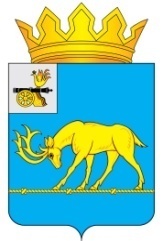 АДМИНИСТРАЦИЯ МУНИЦИПАЛЬНОГО ОБРАЗОВАНИЯ«ТЕМКИНСКИЙ РАЙОН» СМОЛЕНСКОЙ ОБЛАСТИПОСТАНОВЛЕНИЕОт  14.10.2021  № 326                                                                             с.ТемкиноОб утверждении Положения о порядке формирования, ведения, ежегодного дополнения  и опубликования Перечня муниципального имущества муниципального образования «Темкинский район» Смоленской области, предназначенного для предоставления во владение и (или) в пользование субъектам малого и среднего предпринимательства, физическим лицам, не являющимся индивидуальными предпринимателями, применяющим  специальный налоговый режим «Налог на профессиональный доход» (самозанятые граждане), и организациям, образующим инфраструктуру поддержки субъектов малого и среднего предпринимательства.           В соответствии с Федеральным законом от 08.06.2020 № 169-ФЗ «О внесении изменений в Федеральный закон «О развитии малого и среднего предпринимательства в Российской Федерации» , статьей 141 Федерального закона   от 24.07.2007 № 209-ФЗ «О развитии малого и среднего предпринимательства в Российской Федерации»,        Администрация муниципального образования «Темкинский район» Смоленской области п о с т а н о в л я е т:     1. Утвердить прилагаемое Положение о порядке формирования, ведения, ежегодного дополнения  и опубликования Перечня муниципального имущества муниципального образования «Темкинский район» Смоленской области, предназначенного для предоставления во владение и (или) в пользование субъектам малого и среднего предпринимательства, физическим лицам, не являющимся индивидуальными предпринимателями, применяющим специальный налоговый режим «Налог на профессиональный доход» (самозанятые граждане), и организациям, образующим инфраструктуру поддержки субъектов малого и среднего предпринимательства.             2. Разместить данное постановление на официальном сайте Администрации муниципального образования «Темкинский район» Смоленской области в информационно-телекоммуникационной сети «Интернет».         3. Признать утратившим силу постановление Администрации муниципального образования «Темкинский район» Смоленской области от 15.04.2021 №127 «Об утверждении Положения о порядке формирования, ведения, ежегодного дополнения  и опубликования Перечня муниципального имущества муниципального образования «Темкинский район» Смоленской области, предназначенного для предоставления во владение и (или) в пользование субъектам малого и среднего предпринимательства,   и организациям, образующим инфраструктуру поддержки субъектов малого и среднего предпринимательства».        4. Контроль за исполнением данного постановления возложить на заместителя Главы  муниципального  образования  «Темкинский район» Смоленской области Т.Г. Мельниченко.Глава  муниципального образования «Темкинский район» Смоленской области                                                  С.А. ГуляевУТВЕРЖДЕНОпостановлением Администрациимуниципального образования«Темкинский район» Смоленской области от                    №  ПОЛОЖЕНИЕО порядке формирования, ведения, ежегодного дополнения  и опубликования Перечня муниципального имущества муниципального образования «Темкинский район» Смоленской области, предназначенного для предоставления во владение и (или) в пользование субъектам малого и среднего предпринимательства,  физическим лицам, не являющимся индивидуальными предпринимателями, применяющим  специальный налоговый режим «Налог на профессиональный доход» (самозанятые граждане), и организациям, образующим инфраструктуру поддержки субъектов малого и среднего предпринимательства1. Общие положения1.1. Настоящее Положение устанавливает порядок формирования, ведения, ежегодного дополнения  и опубликования Перечня муниципального имущества муниципального образования «Темкинский район» Смоленской области, предназначенного для предоставления во владение и (или) в пользование субъектам малого и среднего предпринимательства, физическим лицам, не являющимся индивидуальными предпринимателями, применяющим специальный налоговый режим «Налог на профессиональный доход» (самозанятые граждане), и организациям, образующим инфраструктуру поддержки субъектов малого и среднего предпринимательства1.2. Муниципальное имущество, включенное в Перечень, может быть использовано только в целях предоставления его во владение и (или) в пользование на долгосрочной основе субъектам малого и среднего предпринимательства, осуществляющим предпринимательскую деятельность на территории муниципального образования «Темкинский район» Смоленской области, физическим лицам, не являющимся индивидуальными предпринимателями, применяющим специальный налоговый режим «Налог на профессиональный доход» ( самозанятые граждане),  и организациям, образующим инфраструктуру поддержки субъектов малого и среднего предпринимательства муниципального образования «Темкинский район» Смоленской области 1.3. Муниципальное имущество, включенное в Перечень, не подлежит отчуждению в частную собственность, в том числе в собственность субъектов малого и среднего предпринимательства, физическим лицам, не являющимся индивидуальными предпринимателями, применяющим  специальный налоговый режим «Налог на профессиональный доход» (самозанятые граждане), и организаций, образующих инфраструктуру поддержки субъектов малого и среднего предпринимательства, арендующих это имущество.2. Порядок формирования Перечня2.1.Формирование Перечня осуществляется Администрацией муниципального образования «Темкинский район» Смоленской области .Имущество,  включаемое  в  Перечень,  должно  быть  пригодно  для использования  по  целевому  назначению  для  ведения  предпринимательской деятельности, заключения соответствующего договора о передаче имущества во  владение  и  (или)  в  пользование  субъекту  МСП,  регистрации соответствующих прав. 2.2. Внесение сведений о муниципальном имуществе в Перечень (в том числе ежегодное дополнение), а также исключение сведений о муниципальном имуществе из Перечня осуществляются постановлением Администрации муниципального образования «Темкинский район» Смоленской области     об утверждении Перечня или о внесении в него изменений на основе предложений Администрации муниципального образования «Темкинский район» Смоленской области. 2.3. Предложения, указанные в пункте 2.2. настоящего Положения подаются в Администрацию муниципального образования «Темкинский район» Смоленской области и рассматриваются  координационным Советом по поддержке малого и среднего предпринимательства при Администрации муниципального образования «Темкинский район» Смоленской области.     Перечень имущества   выносится  на  рассмотрение  этого  органа.  При  этом решение  об утверждении  Перечня  принимается  не  ранее  чем  через 30 (тридцать)  дней  со дня  направления проекта Перечня  в  координационный   орган. При поступлении в указанный срок предложений координационного     органа  и  наличии  разногласий  с высказанной им позицией  Уполномоченный орган проводит согласительное совещание, информацию о результатах которого рекомендуется размещать на информационных ресурсах, на которых размещен Перечень.2.4. По результатам рассмотрения предложения администрацией муниципального образования «Темкинский район» Смоленской области   принимается одно из следующих решений:а) о включении сведений о муниципальном имуществе, в отношении которого поступило предложение, в Перечень с учетом критериев, установленных пунктом 3.2. настоящего Положения;б) об исключении сведений о муниципальном имуществе, в отношении которого поступило предложение, из Перечня с учетом положений пунктов 3.3. и 3.4. настоящего Положения;в) об отказе в учете предложения. 2.5. Сведения о муниципальном имуществе вносятся в Перечень в составе и по форме, которые установлены в соответствии с частью 4.4 статьи 18 Федерального закона «О развитии малого и среднего предпринимательства в Российской Федерации».3. Порядок ведения и опубликования Перечня3.1. Ведение Перечня осуществляется Администрацией муниципального образования «Темкинский район» Смоленской области  на бумажном носителе и  в электронном виде путем внесения и исключения данных об объектах в соответствии с постановлением администрации муниципального образования «Темкинский район» Смоленской области  об утверждении Перечня или о внесении изменений в Перечень.3.2. В Перечень вносятся сведения о муниципальном имуществе, соответствующем следующим критериям:- Имущество свободно от прав третьих лиц (за исключением права хозяйственного ведения, права оперативного управления, а также имущественных прав субъектов малого и среднего предпринимательства);- В отношении имущества федеральными законами не установлен запрет на его передачу во временное владение и (или) пользование, в том числе в аренду;- Имущество не является объектом религиозного назначения;- Имущество не требует проведения капитального ремонта или реконструкции, не является объектом незавершенного строительства,   - Имущество не включено в действующий в текущем году и на очередной период акт о планировании приватизации  муниципального имущества, принятый в соответствии с Федеральным законом от 21.12.2001 № 178-ФЗ «О приватизации государственного и муниципального имущества», а также в перечень имущества Администрации муниципального образования «Темкинский район» Смоленской области, предназначенного для передачи во владение и (или) в пользование на долгосрочной основе социально ориентированным некоммерческим организациям;- Имущество не признано аварийным и подлежащим сносу;- Имущество не относится к жилому фонду или объектам сети инженерно-технического обеспечения, к которым подключен объект жилищного фонда;- Земельный участок не предназначен для ведения личного подсобного хозяйства, огородничества, садоводства, индивидуального жилищного строительства; - Земельный участок не относится к земельным участкам, предусмотренным подпунктами 1 - 10, 13 - 15, 18 и 19 пункта 8 статьи 3911 Земельного кодекса Российской Федерации, за исключением земельных участков, предоставленных в аренду субъектам малого и среднего предпринимательства;- В отношении имущества, закрепленного за    муниципальным унитарным предприятием,   муниципальным  учреждением, владеющим им соответственно на праве хозяйственного ведения или оперативного управления (далее – балансодержатель), представлено предложение балансодержателя о включении указанного имущества в Перечень, а также письменное согласие Администрации муниципального образования «Темкинский район» Смоленской области, уполномоченного на согласование сделки с соответствующим имуществом, на включение имущества в Перечень в целях предоставления такого имущества во владение и (или) в пользование субъектам малого и среднего предпринимательства, физическим лицам, не являющимся индивидуальными предпринимателями, применяющим специальный налоговый режим «Налог на профессиональный доход» (самозанятые граждане)  и организациям, образующим инфраструктуру поддержки;-  Имущество не относится к вещам, которые теряют свои натуральные свойства в процессе использования (потребляемым вещам), к малоценному движимому имуществу, к имуществу, срок службы которого составляет менее пяти лет или его предоставление в аренду на срок пять и более лет в соответствии с законодательством Российской Федерации не допускается, а также не является частью неделимой вещи. 3.3. Администрация муниципального образования «Темкинский район» Смоленской области  вправе исключить сведения о муниципальном имуществе из Перечня, если в течение 2 лет со дня включения сведений о муниципальном имуществе в Перечень в отношении такого имущества от субъектов малого и среднего предпринимательства, физических лиц, не являющихся  индивидуальными предпринимателями, применяющим специальный налоговый режим «Налог на профессиональный доход» (самозанятые граждане) или организаций, образующих инфраструктуру поддержки субъектов малого и среднего предпринимательства, не поступало:а) ни одной заявки на участие в аукционе (конкурсе) на право заключения договора, предусматривающего переход прав владения (или) пользования в отношении муниципального имущества;б) ни одного заявления о предоставлении муниципального имущества, в отношении которого заключение указанного договора может быть осуществлено без проведения аукциона (конкурса) в случаях, предусмотренных Федеральным законом «О защите конкуренции».3.4. Администрация муниципального образования «Темкинский район» Смоленской области     исключает сведения о муниципальном имуществе из Перечня в одном из следующих случаев:а) в отношении муниципального имущества в установленном законодательством Российской Федерации порядке принято решение администрации муниципального образования «Темкинский район» Смоленской области     о его использовании для государственных нужд либо для иных целей;б) право муниципальной собственности на имущество прекращено по решению суда или в ином установленном законом порядке3.5. Администрация муниципального образования «Темкинский район» Смоленской области:- осуществляет контроль за целевым использованием имущества, включенного в Перечень;- обеспечивает учет объектов муниципального имущества, включенных в Перечень; 3.6. Перечень и внесенные в него изменения подлежат:а) обязательному опубликованию в средствах массовой информации – в течение 10 рабочих дней со дня утверждения;б) размещению на официальном сайте администрации муниципального образования «Темкинский район» Смоленской области     в информационно-телекоммуникационной сети «Интернет» (в том числе в форме открытых данных) — в течение 3 рабочих дней со дня утверждения.    4. Порядок и условия предоставления имущества в аренду4.1. Предоставление включенного в Перечень муниципального имущества в аренду субъектам малого и среднего предпринимательства, физическим лицам, не являющимся индивидуальными предпринимателями, применяющим специальный налоговый режим «Налог на профессиональный доход» (самозанятые граждане),  осуществляется посредством проведения торгов (конкурсов, аукционов), а также в ином порядке, предусмотренном действующим законодательством Российской Федерации. Юридические и физические лица, не относящиеся к категории субъектов малого и среднего предпринимательства, физическим лицам, не являющися индивидуальными предпринимателями, применяющим специальный налоговый режим «Налог на профессиональный доход» (самозанятые граждане),  к участию в торгах не допускаются.4.2. Проведение торгов на право заключения долгосрочного договора аренды муниципального имущества осуществляется в соответствии с Правилами проведения конкурсов или аукционов на право заключения договоров аренды, договоров безвозмездного пользования, договоров доверительного управления имуществом, иных договоров, предусматривающих переход прав владения и (или) пользования в отношении государственного или муниципального имущества, утвержденными приказом Федеральной антимонопольной службы от 10.02.2010 № 67.4.3. Недвижимое имущество, включенное в Перечень, предоставляется во владение и (или) пользование субъектам малого и среднего предпринимательства, физическим лицам, не являющимся индивидуальными предпринимателями, применяющими специальный налоговый режим «Налог на профессиональный доход» (самозанятые граждане),  и организациям, образующим инфраструктуру поддержки малого и среднего предпринимательства, на срок не менее 5 лет.   Срок договора может быть уменьшен на основании поданного до заключения такого договора заявления лица, приобретающего права владения и (или) пользования4.4. Условия предоставления муниципального имущества в аренду публикуются в информационном сообщении о проведении торгов на право заключения договора аренды муниципального имущества.4.5. Размер арендной платы за пользование муниципальным имуществом субъектами малого и среднего предпринимательства, физическими лицами, не являющимися индивидуальными предпринимателями, применяющими специальный налоговый режим «Налог на профессиональный доход» (самозанятые граждане),  и организациями, образующими инфраструктуру поддержки малого и среднего предпринимательства, устанавливается по результатам торгов. Первоначальная цена объекта определяется на основании отчета об оценке рыночной стоимости арендной платы, составленного в соответствии с законодательством Российской Федерации об оценочной деятельности. Отп. 1 экз. – в делоИсп. А.Н. Ручкинател. 2-18-6211.10.2021Визы:           А.М. Муравьев          Т.Г. Мельниченко                    М.С. СоболеваРазослать:           прокуратура,           райсовет,           Павлюченкову Е.О.                                                                         